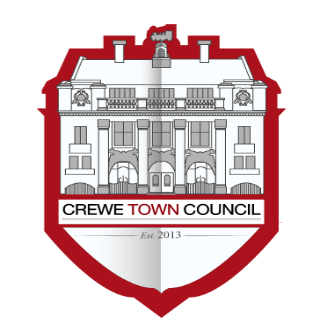 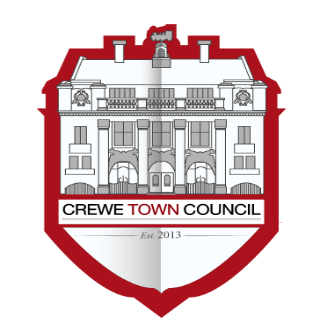 Minutes of the meeting held on 14th January 2020Meeting closed:     9.00 p.m.PresentCouncillors Dunlop, Houston, John Rhodes, Straine-Francis, and Toth.In attendance:  Councillor Faddes and Rob Mackenzie (Deputy Town Clerk).To receive apologies for absence. Apologies were received from Councillor Cosby (work commitments), Palin (work commitment), and Roberts (ill health).To note declarations of Members’ interests.Councillor Straine-Francis declared an interest in item 5 as a resident of Sydney Road. To confirm and sign the minutes of the meeting held on 12th November 2019 The minutes of the previous meeting were agreed and signed as an accurate record.Public Participation
A period not exceeding 15 minutes for members of the public to ask questions or submit comments.There were no questions or statements made.To receive a presentation from Mr. Andrew Taylor, Planning Director Barratt and David Wilson Homes North West, regarding proposed development on land at Sydney Road adjacent to the Sydney Road Roundabout.Members thanked Mr Taylor for his presentation and asked a number of questions including on traffic congestion and noise.To consider making a response to the following planning applications:19/4366N Extension of existing car park to deliver additional parking spaces Emerald, WESTMERE DRIVE, CREWE, CW1 6UNThe Town Council accepts that there is a pressing need for additional car parking for this and other businesses on the site.  However, this proposal results in the loss of woodland and natural habitat in a development which was designed as an ecological business park. The Town Council notes the comments of Cheshire East’s arboriculture officer and on balance objects to the proposal and would like to see a more imaginative solution to the provision of additional parking which does not result in a loss of habitat.19/5947N Removal of existing steel containers and the subsequent proposed erection of a new 5 bay modular building. Progress Works, STEWART STREET, CREWE, CW2 7RW No comment.Members resolved to submit the comments as set out above under each application.To consider making responses to any urgent planning application consultations that have arisen since this agenda was published.20/0033N Two storey side extension 21, MARY STREET, CREWE, CHESHIRE, CW1 4AJIt is not possible to establish from the submitted plans the relationship of the proposal to the adjoining property. The Town council would like assurance that it will not compromise the amenity of adjoining residents or create a terracing effect.19/4674N 3 maisonettes with integral garages 180, NANTWICH ROAD, CREWE, CW2 6BSThe Town Council has considered the amended plans, but continues to object to this proposal on the grounds previously stated.  The removal of the garage doors will still result in cars reversing unsighted across the pavement into the road, there is the potential for the car ports to have an adverse impact on the streetscene through the storage of bins, and other possessions, and there is a security risk of vandalism or antisocial behaviour.19/5830N Proposed change of use of ground floor from public house (A4) to residential (C3) to form 2 No. Units with internal alterations 79, Victoria Street, CREWE, Crewe, CW1 2JHNo objectionsMembers resolved to submit the comments as set out above under each applicationTo note responses submitted under delegation since the previous meeting:•	19/4778N Rear extension with portable openable and closeable roof system for a beer garden and smoking. 31, MILL STREET, CREWECrewe Town Council has concerns about the impact of noise on residents of flats above nearby properties, and supports the recommendation of Cheshire East Council’s Environmental Protection Officer that the use be limited to 9.00-11.00 on every day of the week.•	19/5861N Two storey side extension, replacement single storey rear extension and proposed new access to provide off-road parking 25, SALISBURY AVENUE, CREWE, CW2 6JWCrewe Town Council has no objection in principle to the extensions, but is concerned about the highway safety implications of creating a new access so close to the junction of Salisbury Avenue and Bedford Place.Members noted the submission of the comments set out above.To consider a public consultation on Community Governance from Cheshire East Council https://surveys.cheshireeast.gov.uk/s/CGRPartOne/ Members resolved not to respond to the consultation.To consider creating a list of potential street names for use in response to street naming requests as they arise. (The Council’s street naming policy is available via this link).Members agreed to submit suggested road names to the Acting Town Clerk for consideration at a future meeting.To note the date of the next meeting 11th February 2020 Members noted the date of the next meeting.